Задание 8.4. Таблица 8.4Задание 8.5. Фото животного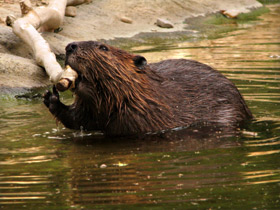 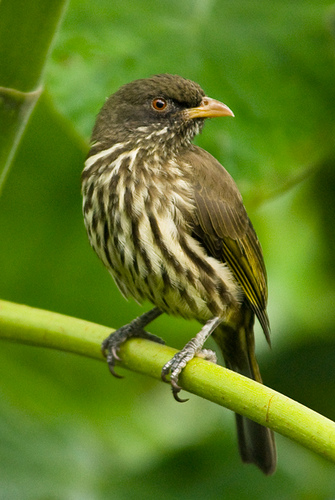 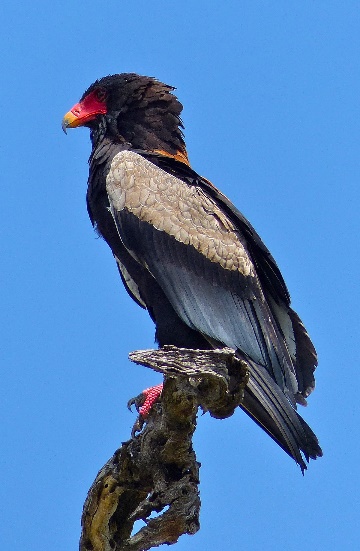 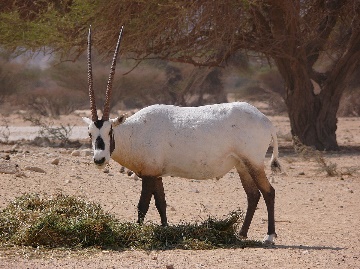 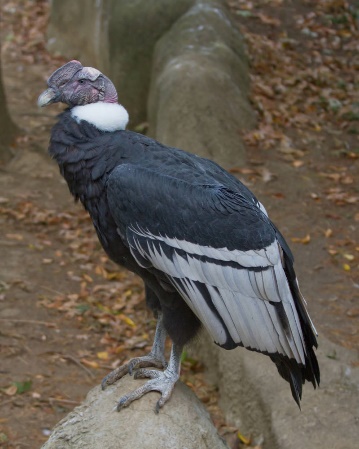 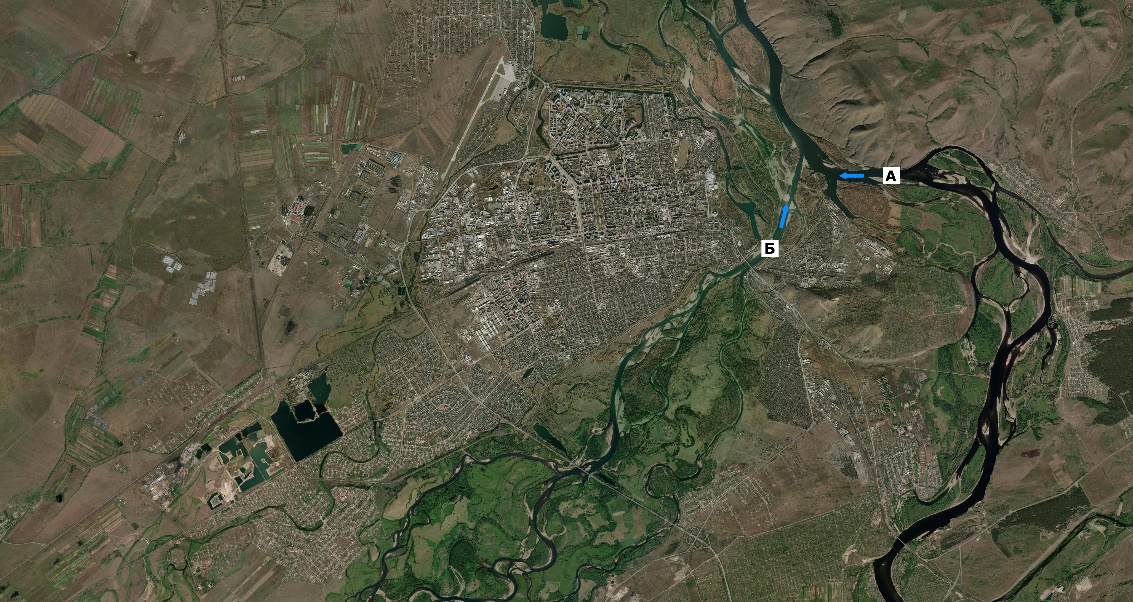 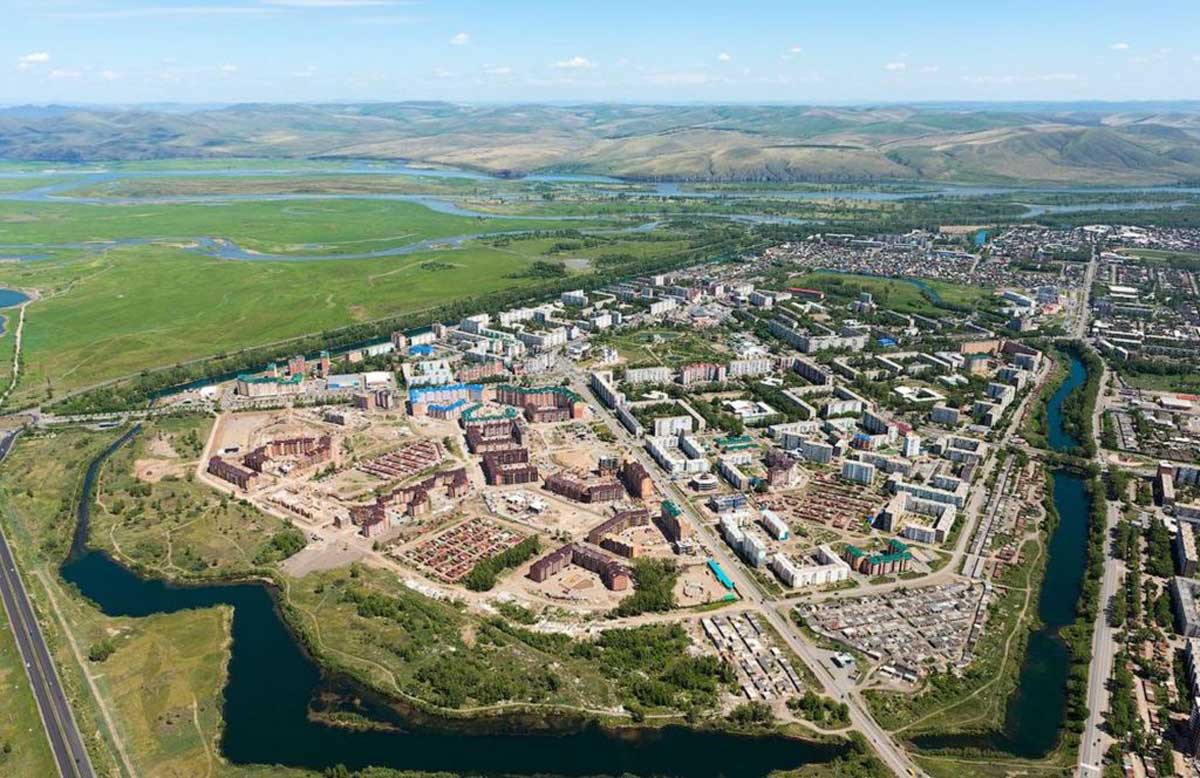 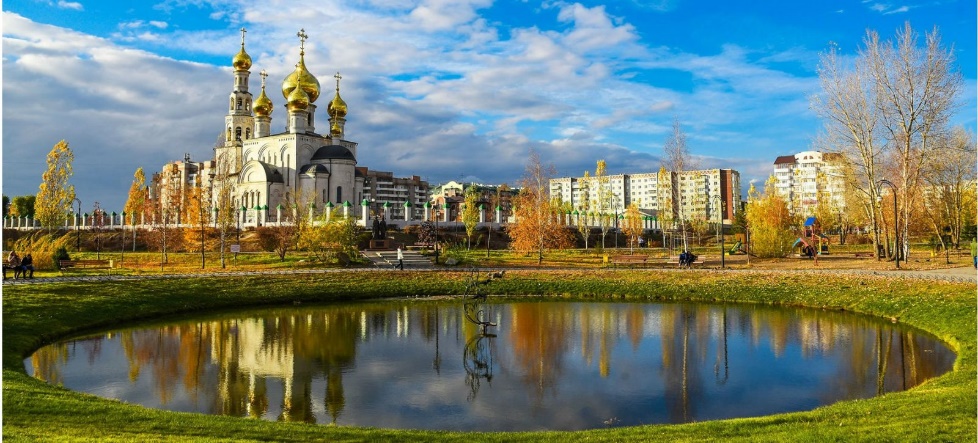 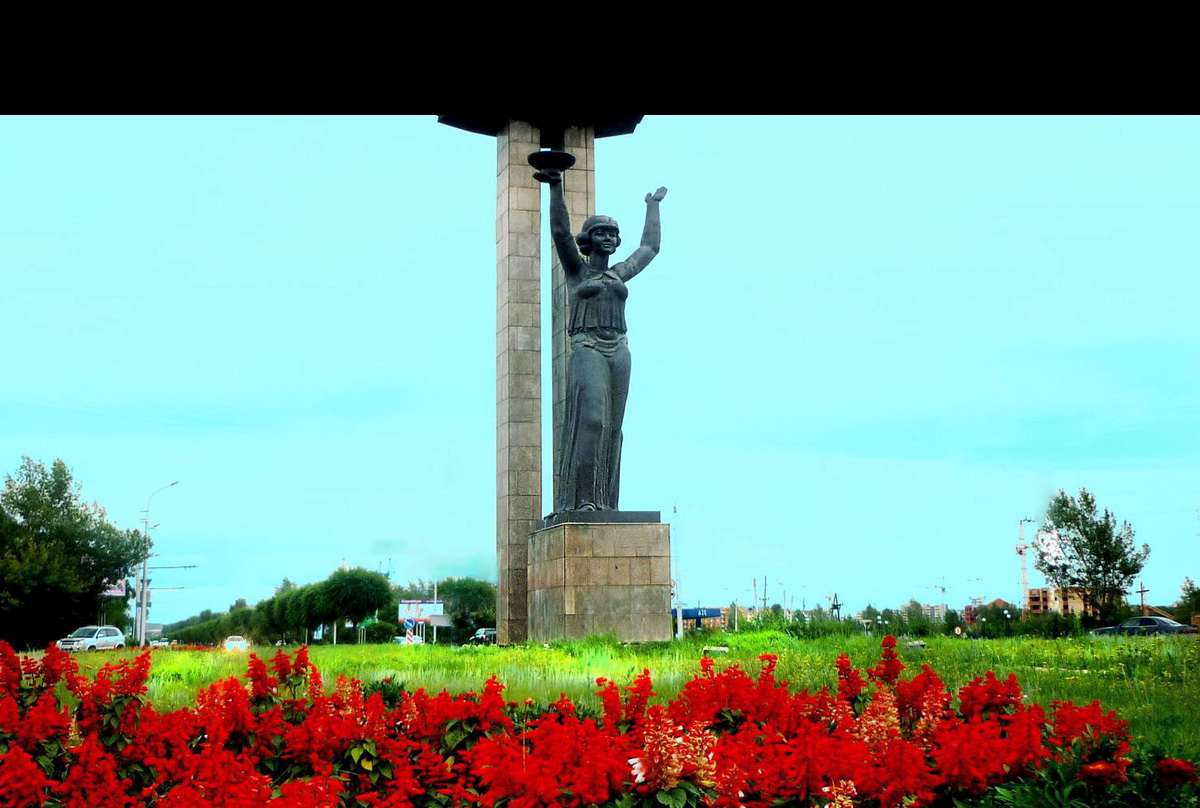 